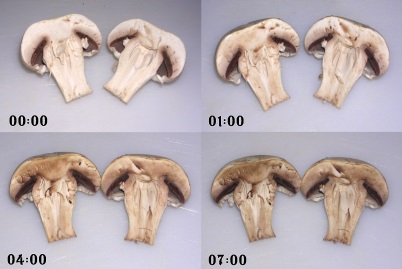 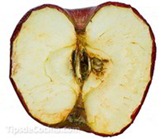 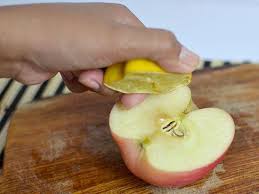 REACCION DE MAILLARD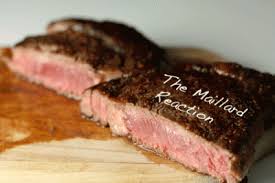 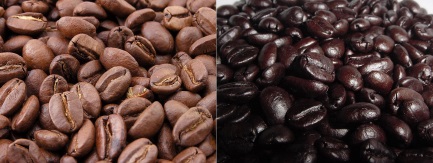 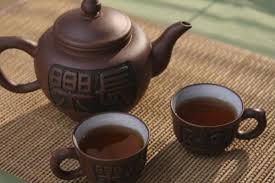 